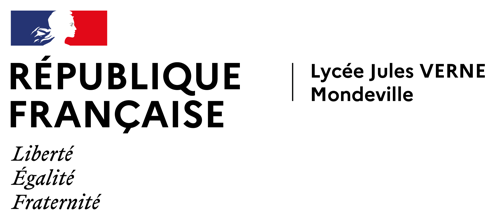 Document à nous retourner complété pour recevoir un reçu du versement des 13 % hors quota de la taxe d'apprentissage Votre entrepriseNom de la société : Adresse : Numéro de Siret : Téléphone : Mail : Votre règlementL’entreprise                                                                             déclare verser la somme de                          € en paiement du solde de la taxe d’apprentissage 2022.Vos modes de paiementSolde de la taxe d’apprentissage payé le :1 - Par virement : IBAN : FR76 1007 1140 0000 0010 0111 047BIC : TRPUFRP1Merci de mentionner « Taxe d’apprentissage 2021 avec le nom de la société » dans le libellé du virement.2 - Par chèque n°Banque : A l’ordre de : l’agent comptable du LPO Jules VerneA l’adresse suivante : 	LPO Jules Verne	12, rue Lucien Bossoutrot	14120 MondevilleFait à …………………………………… le ……………………………(cachet de la société)Document à nous retourner - par mail : 	int.0141687h@ac-caen.fr- par courrier 	Intendance	LPO Jules Verne	12, rue Lucien Bossoutrot	14120 Mondeville